Anmeldung für einen:              Krippenplatz (0-3 Jahre)	   Elementarplatz (3-6 Jahre)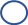 __________________________________________________________________________________Datum, UnterschriftAngaben zum KindAngaben zum KindAngaben zum KindAngaben zum KindAngaben zum KindAngaben zum KindAngaben zum KindAngaben zum KindName, VornameGeburtstaggewünschter AufnahmeterminMutterspracheStaatsangehörigkeitStaatsangehörigkeitStaatsangehörigkeitGewünschte BetreuungszeitBetreuungszeit ElementarBetreuungszeit ElementarBetreuungszeit ElementarBetreuungszeit KrippeBetreuungszeit KrippeBetreuungszeit KrippeBetreuungszeit KrippeGewünschte Betreuungszeit7.00 – 8.00 Uhr7.00 – 8.00 Uhr7.00 – 8.00 Uhr7.00 – 8.00 Uhr7.00 – 8.00 UhrGewünschte Betreuungszeit8.00 – 12.00 Uhr8.00 – 12.00 Uhr8.00 – 14.00 Uhr8.00 – 14.00 Uhr8.00 – 14.00 UhrGewünschte Betreuungszeit8.00 – 14.00 Uhr8.00 – 14.00 UhrBetreuungszeit FamiliengruppeBetreuungszeit FamiliengruppeBetreuungszeit FamiliengruppeBetreuungszeit FamiliengruppeGewünschte Betreuungszeit8.00 – 17.00 Uhr8.00 – 17.00 Uhr13.00 – 17.00 Uhr13.00 – 17.00 Uhr13.00 – 17.00 UhrGeschwisterkinder in der KitaJa: NameNeinNeinAnschrift des KindesErziehungsberechtigterErziehungsberechtigterErziehungsberechtigterErziehungsberechtigterName, VornameName, VornameAnschriftAnschriftTelefonnummer / HandynummerTelefonnummer / HandynummerEmailadresseEmailadresseBerufstätig, berufliche Bildungsmaßnahme, Schul- oder HochschulausbildungBerufstätig, berufliche Bildungsmaßnahme, Schul- oder HochschulausbildungBerufstätig, berufliche Bildungsmaßnahme, Schul- oder HochschulausbildungBerufstätig, berufliche Bildungsmaßnahme, Schul- oder HochschulausbildungJaNeinErziehungsberechtigterErziehungsberechtigterErziehungsberechtigterErziehungsberechtigterName, VornameName, VornameAnschriftAnschriftTelefonnummer / HandynummerTelefonnummer / HandynummerEmailadresseEmailadresseBerufstätig, berufliche Bildungsmaßnahme, Schul- oder HochschulausbildungBerufstätig, berufliche Bildungsmaßnahme, Schul- oder HochschulausbildungBerufstätig, berufliche Bildungsmaßnahme, Schul- oder HochschulausbildungBerufstätig, berufliche Bildungsmaßnahme, Schul- oder HochschulausbildungJaNeinBemerkungen (z.B.: chronische Erkrankungen, Integrations-Maßnahme, ect.)